UGNN lädt Sie zum  Vortrag in der Vorlesungsreihe „Literatur und Suizid“ einProf. Dr. Johann Sonnleitner (Wien)  Suizid und Frauen in der österreischishen Gegenwartsliteratur Der Vortrag findet am Mittwoch, den 25. 10. 2017, um 17:30 in B2.44 statt.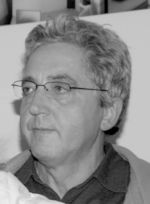 